Experiment 1We create linear 3 nodes topology in mininet 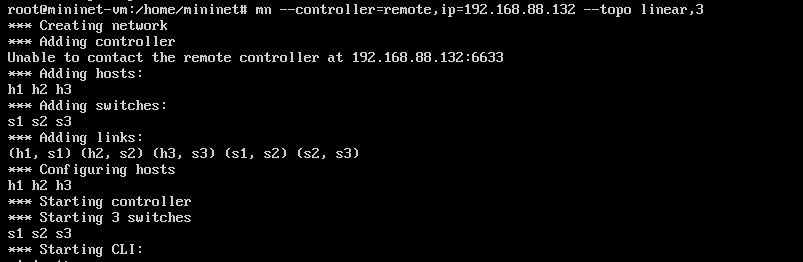 Then in oess you can see these nodes but they are not yet confirmed by administrator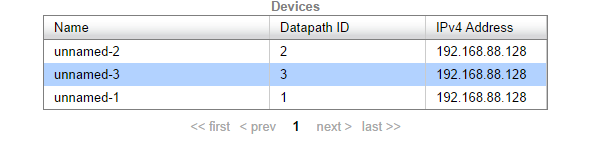 Next I confirmed them so they go to network section of oess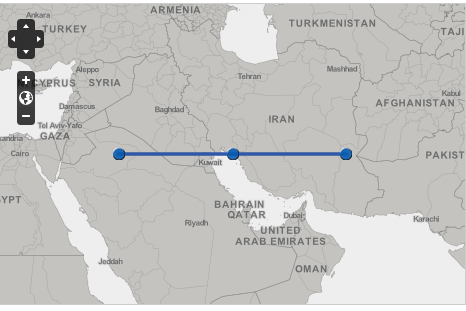 Then I exit mininet and created new topology in mininet but this time it is four nodes and linear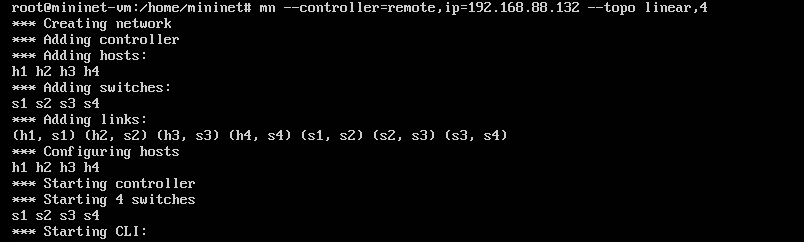 I asked oess to rediscover the topology by refreshing the browser since node 1 to node 3(sw1-sw3) are in oess database in discovery part you can onle see newly added node (sw4) and this is expected 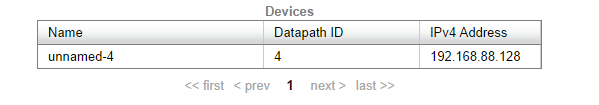 Without confirming this node I got back to mininet and revert the topology to three nodes linear topology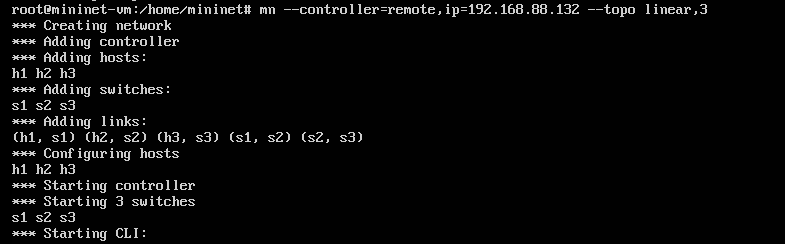 Here is where problem occurs. I came back to oess node 4 is still there and there is no way to get rid of that so I confirmed that an as expected  it goes to network section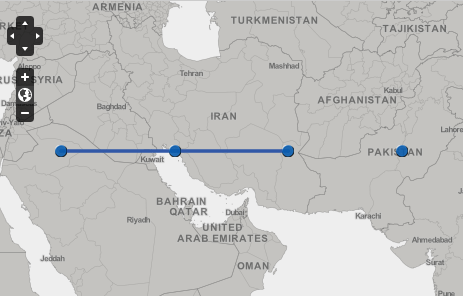 Then I tried to dismiss that by decommission option when you right click on node and I got error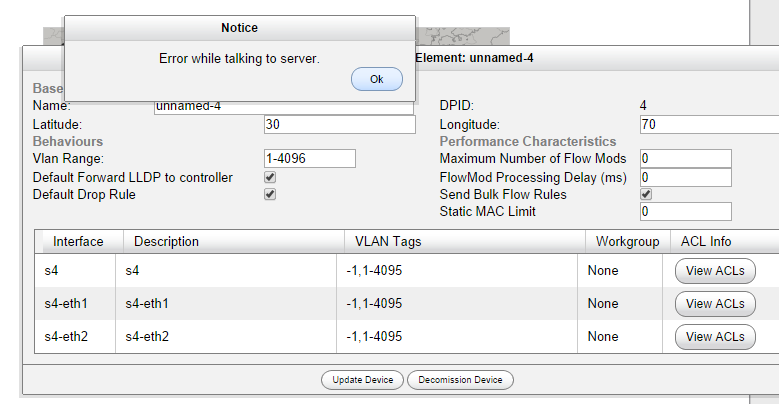 Which is expected because there is no such a link in mininetExperiment 2This time I repeated same experiment with little difference First I created three nodes topology and confirmed them .Then in mininet I created four nodes topology this time after getting discovered by oess I confirmed node 4 and changed the topology to three nodes again(In mininet)Same thing happened again 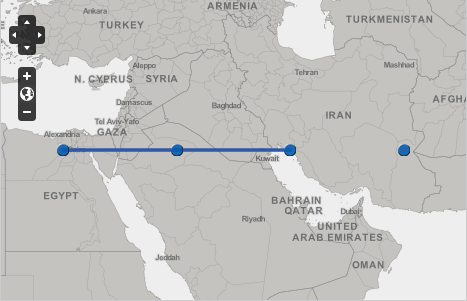 You can see node 4 again ConclusionIn these two experiments one new node is turned on and off (I simulated this with changing the topology in mininet from 3nodes 4 nodes  3 nodes)In experiment one administrator does not notice node 4 in experiment 2 administrator notice that and confirmed that but the problem is in both cases node 4 remains after going back to 3 nodes topology